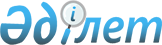 КЛАССИФИКАЦИЯ эксплуатационных запасов и прогнозных ресурсов подземных вод
					
			Утративший силу
			
			
		
					Утверждена приказом Министра энергетики и природных ресурсов Республики Казахстан от 13 aвгуста 1997 г. № 99. Зарегистрированa в Министерстве юстиции Республики Казахстан 15.02.1998 г. за № 462. Утратила силу приказом Заместителя Премьер-Министра Республики Казахстан - Министра индустрии и новых технологий Республики Казахстан от 28 марта 2013 года № 89      Сноска. Утратила силу приказом Заместителя Премьер-Министра РК - Министра индустрии и новых технологий РК от 28.03.2013 № 89.                              1. Общие положения 

      1.1. Классификация устанавливает единые для Республики Казахстан принципы оценки и государственного учета эксплуатационных запасов и прогнозных ресурсов подземных вод по степени их изученности и подготовленности месторождений для дальнейшего изучения и использования с учетом природоохранных и других ограничений в соответствии с требованиями Указов Президента Республики Казахстан, имеющих силу закона U962828_ "О недрах и недропользовании", Z952200_ "О лицензировании" и К933000_ Водного Кодекса Республики Казахстан. 

      1.2. Под эксплуатационными запасами понимается количество подземных вод, которое может быть получено на месторождении (участке) с помощью геолого-технически обоснованных водозаборных сооружений при заданном режиме и условиях эксплуатации, а также качестве воды, удовлетворяющем требованиям целевого использования в течение расчетного срока водопотребления с учетом природоохранных ограничений. 

      Прогнозные ресурсы - это количество подземных вод определенного качества и целевого назначения, которое может быть получено в пределах гидрогеологического региона, бассейна реки и административного района и отражающее потенциальные возможности их использования. 

      1.3. Эксплуатационные запасы подсчитываются и учитываются раздельно в соответствии с целевым назначением подземных вод (питьевые, технические, лечебные минеральные, теплоэнергетические, промышленные) и направлениям их возможного промышленного использования по данным проведенных на месторождениях гидрогеологических поисково-оценочных и разведочных работ, а также по опыту эксплуатации действующих водозаборных сооружений. 

      Прогнозные ресурсы подземных вод оцениваются на основе общих гидрогеологических представлений, специализированных площадных и региональных исследований. 

      1.4. Государственному учету подлежат эксплуатационные запасы и прогнозные ресурсы подземных вод, прошедшие государственную геологическую экспертизу. 

      1.5. Эксплуатационные запасы и прогнозные ресурсы дренажных и попутных вод, извлечение которых связано с разработкой других видов полезных ископаемых, а также использованием недр в других целях, не связанных с добычей полезных ископаемых, подлежат государственной геологической экспертизе и государственному учету в соответствии с возможностями их дальнейшего использования, необходимостью сброса и оценкой влияния на окружающую природную среду. 

      1.6. Оценка качества питьевых, технических и лечебных минеральных вод производится в соответствии с требованиями Государственных и отраслевых стандартов, технических условий водопользования и требованиями водопотребляющих организаций. Кондиции на лечебные минеральные воды выдаются специализированными организациями, уполномоченными на то органами здравоохранения. 

      Использование подземных питьевых вод для нужд, не связанных с питьевым и бытовым водоснабжением, как правило, не допускается и может осуществляться в исключительных случаях с разрешения органов по регулированию использования и охране недр. 

      Минеральные воды, отнесенные в установленном порядке к категории лечебных, используются прежде всего в бальнеологических целях. Разрешение на использование лечебных минеральных вод для других целей в исключительных случаях выдается специально уполномоченными на то государственными органами. 

      Оценка качества промышленных и теплоэнергетических вод производится в соответствии с кондициями, разработанными на основе применения наиболее рациональных и эффективных методов добычи и переработки этих вод с соблюдением требований по их комплексному использованию и охране окружающей природной среды. Экономически обоснованные параметры кондиций утверждаются в установленном порядке. 

      1.7. Эксплуатационные запасы и прогнозные ресурсы подземных вод оцениваются и учитываются в кубических метрах в сутки. В промышленных водах определяется количество основных и попутных компонентов (в тоннах), которое может быть получено на месторождении за расчетный срок его разработки без учета потерь при переработке вод. По месторождениям теплоэнергетических вод, кроме эксплуатационных запасов, оценивается также теплоэнергетическая мощность месторождения (в гигаджоулях в год, тоннах условного топлива). 

      1.8. Настоящая Классификация является обязательным документом для всех организаций, выполняющих гидрогеологические работы, связанные с изучением и оценкой эксплуатационных запасов и прогнозных ресурсов подземных вод на территории Республики Казахстан на основе действующего законодательства, независимо от их форм собственности и ведомственной принадлежности.      1.9. Применение настоящей Классификации к месторождениям подземных вод различного целевого назначения определяется нормативными правовыми актами, утверждаемыми в установленном законодательством порядке.                    2. Группы месторождений (участков)                       по степени их изученности     2.1. Месторождения (участки) подземных под по степени их изученности  подразделяются на:     - освоенные;     - разведанные;     - оцененные (выявленные); 

       2.2. К освоенным относятся месторождения (участки) подземных вод, находящиеся в постоянной или периодической эксплуатации, эксплуатационные запасы которых, их количество и качество, а также условия водоотбора установлены по данным режимных наблюдений, санитарно-гигиенических, водоохранных и экологических обследований (эксплуатационная разведка). Запасы подземных вод освоенных месторождений (участков) должны быть оценены по категории А и в отдельных случаях - категории В. 

      2.3. К разведанным относятся месторождения (участки), изученные в степени, достаточной для обоснования решения о порядке и условиях их вовлечения в промышленное освоение. Запасы подземных вод разведанных месторождений (участков) должны быть оценены по категории В. 

      2.4. К оцененным (выявленным) относятся месторождения (участки), изученные в степени, позволяющей на основании существующей потребности или укрупненных технико-экономических расчетов обосновать их промышленное значение и целесообразность дальнейшей разведки. Запасы подземных вод таких месторождений должны быть подсчитаны по категориям С1 и С2. 



 

               3. Категории эксплуатационных запасов 

                и прогнозных ресурсов подземных вод 



 

      3.1. Эксплуатационные запасы подземных вод по степени изученности подразделяются на освоенные - категории А и В, разведанные - категории В и оцененные - категорий С1 и С2. Прогнозные ресурсы подземных вод по степени обоснованности относятся к категории Р. 

      Каждая категория запасов служит основой для выполнения определенных стадий проектных решений по подготовке месторождений к дальнейшему изучению и освоению. 

      3.2. Запасы категории А предназначаются для оценки степени освоения разведанных запасов подземных вод, составления проекта реконструкции водозабора и продления права использования на новый срок по данным эксплуатации и должны удовлетворять следующим требованиям: 

      - подсчитаны по результатам эксплуатации (эксплуатационная разведка), продолжительность которой определяется сложностью условий, дебит водозабора и понижения уровней установлены по данным режимных наблюдений и эксплуатационных и наблюдательных скважинах; 

      - их количество соответствует фактическому водоотбору на действующем водозаборе, возможность сохранения которого на последующий срок эксплуатации подтверждена прогнозными расчетами при достоверной количественной оценке основных источников формирования эксплуатационных запасов; 

      - качество подземных вод изучено в течение всего периода эксплуатации и удовлетворяет требованиям их целевого назначения (стандартам, кондициям) с учетом применяемых методов предварительной водоподготовки; подтверждена возможность его сохранения на весь последующий срок эксплуатации; 

      - технологические свойства промышленных и теплоэнергетических вод изучены с детальностью, обеспечивающей выбор наиболее рациональных технологических схем их переработки и комплексного извлечения ценных компонентов; 

      - влияние водоотбора на существующие и разведанные водозаборы и поверхностные водные источники надежно установлено по опыту эксплуатации; 

      - влияние отбора подземных вод на окружающую природную среду оценено по результатам регулярных режимных наблюдений в степени, позволяющей установить эффективность действующих природоохранных мер и проектировать, и осуществлять, при необходимости, дополнительные компенсирующие мероприятия. 

      3.3. Запасы категории В являются основанием для проектирования водозабора и оформления документов на право использования подземных вод и должны удовлетворять следующим требованиям: 

      - подсчитаны применительно к согласованным проектным схемам и конструкциям водозаборных сооружений, заданной потребности и графику водоотбора с учетом существующей водохозяйственной обстановки, ее намечаемых изменений, заданных допустимых пределов влияния на окружающую природную среду; 

      - достоверность принятых при подсчете запасов проектных дебитов скважин подтверждена результатами бурения и опытно-фильтрационных работ, включая, в зависимости от сложности условий, проведение опытных одиночных, кустовых, групповых, опытно-эксплуатационных откачек или опытной эксплуатации; 

      - дана количественная оценка источников формирования эксплуатационных запасов подземных вод применительно к принятой схеме эксплуатации и величине водоотбора; 

      - качество подземных вод изучено по всем показателям в соответствии с требованиями целевого назначения; доказано, что в течение расчетного срока водопотребления качество вод будет постоянным или будет изменяться в допустимых пределах; 

      - выработаны рекомендации по режиму эксплуатации водозабора, сооружению сети наблюдательных скважин и обоснованию зон санитарной охраны (для питьевых вод); 

      - технологические свойства промышленных и теплоэнергетических вод изучены с детальностью, обеспечивающей получение исходных данных, достаточных для проектирования технологической схемы их переработки или использования; получены данные, позволяющие установить возможность комплексного использования вод и извлечения полезных компонентов, имеющих промышленное значение; 

      - оценено влияние намечаемого водоотбора в период расчетного срока водопотребления на существующие и разведанные водозаборы и поверхностные водные источники; 

      - рассмотрено возможное влияние разработки месторождения (участка) на окружающую природную среду, определены условия сброса использованных промышленных, теплоэнергетических и лечебных минеральных вод и получены исходные данные для разработки проекта мероприятий по предотвращению или снижению уровня отрицательных экологических последствий. 

      3.4. Запасы категории С1 предназначаются для обоснования целесообразности разведки месторождения подземных вод, а также разработки проекта разведочных работ. В ряде случаев запасы категории С1 могут служить основанием для вовлечения месторождения в эксплуатацию: 

      - в сложных гидрогеологических условиях, когда достижение детальности изученности запасов для выделения категории В связано с большими и неоправданными затратами; 

      - для объектов с небольшой потребностью в воде (до 1000 м3/сут), за исключением райцентров, а также в части добычи минеральных вод. 

      Во всех случаях изученность месторождения должна обеспечивать возможность достоверной оценки влияния его разработки на окружающую природную среду. 

      Запасы категории C1 должны удовлетворять следующим требованиям: 

      - подсчитаны в пределах месторождения или его участков применительно к проектной схеме водозабора и заявленной потребности в воде; 

      - достоверность принятых при подсчете запасов расчетных дебитов обоснована по данным бурения отдельных скважин и опробования их кратковременными пробными и опытными откачками, в зависимости от сложности условий; 

      - источники формирования эксплуатационных запасов подземных вод изучены приближенно в степени, позволяющей оценить обеспеченность отбора подземных вод применительно к принятой условной схеме водозабора; 

      - качество подземных вод, а также изменения его в течение расчетного срока водопотребления изучены в степени, обосновывающей возможность их использования по целевому назначению; 

      - технологические свойства промышленных и теплоэнергетических вод оценены с полнотой, необходимой для выбора принципиальной схемы их переработки, обеспечивающей рациональное и комплексное использование вод и извлечение полезных компонентов; 

      - условия водоотбора и его влияние на окружающую природную среду, подземные и поверхностные водоисточники изучены в степени, достаточной для обоснования возможности и геолого-экономической целесообразности эксплуатации подземных вод, а также для определения принципиальных направлений природоохранных мероприятий. 

      3.5. Запасы категории С2 подсчитываются по результатам поисковых работ или по аналогии с более изученными месторождениями, а также на оцененных или разведанных месторождениях дополнительно к запасам более высоких категорий, на месторождениях, изученных в процессе поисково-оценочных и разведочных работ. Они предназначены для оценки эксплуатационных возможностей месторождений подземных вод. 

      Запасы категории С2 должны удовлетворять следующим требованиям: 

      - подсчитаны по всей площади месторождения подземных вод применительно к условным обобщенным схемам эксплуатации по их расчетной производительности, а также по балансу подземных вод или гидрогеологической аналогии; 

      - расчетные дебиты скважин обоснованы результатами опробования единичных поисковых и картировочных скважин; 

      - условия формирования запасов изучены в степени, обеспечивающей оценку потенциальных возможностей водоотбора в пределах изучаемого месторождения; 

      - качество подземных вод изучено по единичным пробам и отвечает требованиям их целевого назначения; 

      - условия водоотбора изучены в степени, обеспечивающей возможность ориентировочной геолого-экологической оценки последствий эксплуатации и экономической эффективности использования подземных вод. 

      3.6. Прогнозные ресурсы категории Р - количество подземных вод определенного качества и целевого назначения, которое может быть получено в границах оцениваемого продуктивного горизонта, перспективного для дальнейшего хозяйственного использования, и характеризует потенциальные возможности использования подземных вод, в том числе применительно к существующей проектной или условной схемам расположения водопотребителей. Они являются основой для постановки поисковых и разведочных работ на территориях, перспективных для выявления месторождений подземных вод, а также для составления схем комплексного использования и охраны водных ресурсов, водохозяйственных балансов. 

      Прогнозные ресурсы оцениваются по результатам региональных геолого- гидрогеологических, гидрологических, воднобалансовых, гидрохимических и геофизических исследований преимущественно на основе общих теоретических представлений об условиях их формирования. 



 

                     4. Группы эксплуатационных запасов 

                                подземных вод 



 

      4.1. Эксплуатационные запасы подземных вод по условиям освоения, а также хозяйственному и экономическому значению подразделяются на две группы, подлежащие раздельному подсчету и учету. 

      4.2. Балансовые запасы, целесообразность использования которых установлена с учетом всех геолого-экономических, технологических и санитарно-гигиенических факторов по данным специальных технико- экономических обоснований, а возможность использования подтверждена республиканскими и территориальными органами, согласовывающими и контролирующими в установленном законодательством порядке вопросы природопользования. 

      Основанием для выделения балансовых запасов для питьевых, технических и минеральных подземных вод является установленная потребность в источниках водоснабжения и водах для целей бальнеологии и лечебного питья, соответствие их качества стандартам, требованиям потребителя. 

      4.3. Забалансовые запасы, использование которых на период оценки не может быть признано целесообразным по технико-экономическим, технологическим и экологическим причинам, непосредственно не связанным с проектом водозабора (невозможность отчуждения земель, сложные горногеологические условия, природоохранные ограничения, отсутствие рациональной технологии предварительной водоподготовки или извлечения ценных компонентов, изменение социально-экономической конъюнктуры, необходимость регулирования поверхностного стока и т.п.). 

      Забалансовые запасы подсчитываются и учитываются в том случае, если доказана возможность их последующего вовлечения в эксплуатацию, в том числе установлена возможность сохранения их количества и качества, а также совершенствования техники и технологии добычи, переработки и предварительной водоподготовки. При подсчете забалансовых запасов производится их подразделение в зависимости от причин отнесения к забалансовым. 



 

                  5. Условия использования эксплуатационных 

                            запасов подземных вод 



 

      5.1. Промышленное освоение месторождений (участков) подземных вод допускается на запасах категории А или В, а в случаях, предусмотренных п.3.4 - на запасах категории С1. 

      5.2. Месторождения подземных вод передаются в недропользование для дальнейшего геологического изучения или освоения в установленном законодательством порядке при положительном заключении государственной геологической экспертизы материалов подсчета запасов, наличии разрешительной документации и согласований с уполномоченными государственными органами. 

      5.3. Повторная государственная геологическая экспертиза проводится в случаях: 

      - перевода запасов из одной категории в другую по данным геологоразведочных работ или эксплуатации и после окончания расчетного срока водопотребления; 

      - выявления в процессе разведки и освоения месторождений дополнительных природных, экономических или экологических факторов, существенно влияющих на промышленную оценку месторождения и нарушающих условия лицензирования, а также при изменении существовавшей на момент подсчета запасов водохозяйственной, санитарной и экологической обстановки; 

      - перевода забалансовых запасов в балансовые; 

      - неподтверждения запасов, ранее принятых экспертизой; 

      - при превышении водоотбора на разрабатываемых месторождениях над суммарной величиной утвержденных запасов более чем на 20%; 

      - пересмотра кондиций, требований стандартов или технических условий к качеству подземных вод, изменения назначения их использования, а также принципиальных изменений технологии извлечения полезных компонентов. 

      5.4. На вовлеченных в промышленное освоение месторождениях (участках) подземных вод должен производиться мониторинг их состояния. 

 
					© 2012. РГП на ПХВ «Институт законодательства и правовой информации Республики Казахстан» Министерства юстиции Республики Казахстан
				